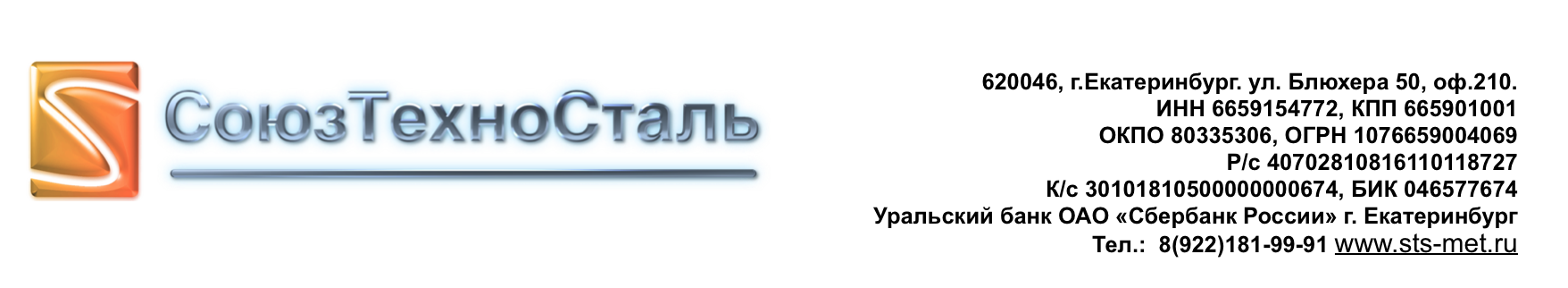 Коммерческое предложение	Оказываем услуги полного цикла реставрации труб, реализации и хранению Вашей трубы. Возможна поставка под заказ отсутствующих диаметров.Отгрузка со склада в Свердл. обл., г.Первоуральск, пос.Билимбай. Осуществляем доставку авто и ЖД транспортом.ООО ТД"Союзтехносталь"Георгийтел: 8(343)328-50-80Труба восстановленнаяТруба восстановленнаяТруба восстановленнаяРазмер, ммНаличие, тнЦена за тн с НДС168х5-6     п/ш  12,524 000168х7        п/ш  191,524 000168х7        б/ш  6,225 500168х8        б/ш  70,325 500168х8        б/ш  12,526 000219х5-7     п/ш  1423 500219х6        п/ш  92,424 000219х7        п/ш  20,825 000219х7        б/ш  8,526 000219х7        б/ш  (под лежалую)27,728 000219х8        б/ш  15,225 000219х8        б/ш  20,227 000219х8        б/ш  (под лежалую)79,829 000 219х9        б/ш  свайка (обожженная)41,722 000 219х10      б/ш  13,625 000 219х10      б/ш  (под лежалую) сталь 09г2с6030 000 273х7        п/ш18,621 000273х8        п/ш6,921 000273х9        п/ш  11,120 500273х10      б/ш55,424 000325х6        с/ш   6521 000325х6        п/ш   65,924 000325х7        п/ш   124,124 500325х7        п/ш   10,325 500325х8        п/ш   34,725 000325х8        п/ш   4225 500325х8        б/ш   3526 000325х9        б/ш8,926 000325х10      б/ш   9,526 000325х15      б/ш   30,420 000426х6        п/ш   (нерабочая) L=8-9м. с попер. швом1,725 500426х7        п/ш   3,823 000426х7        п/ш   1024 000426х7        п/ш   (нерабочая) L=8-9м. с попер. швом3,825 500426х8        п/ш   81,523 500426х8        п/ш   (нерабочая) L=8-9м. с попер. швом11,725 500426х10      б/ш   39,525 500426х10      п/ш   (нерабочая) L=8-9м. с попер. швом18,627 000426х11      б/ш   (под лежалую)62,729 500508х10      п/ш,  (нерабочая)15,831 000530х6-8     п/ш8,320 000530х7        п/ш   (нерабочая)39,922 000530х8        п/ш200,521 000530х7        п/ш   (нерабочая) L=8-9м. с попер. швом5,626 000530х8        п/ш   (нерабочая) L=8-9м. с попер. швом17,526 000530х10      п/ш   (нерабочая) L=8-9м. с попер. швом22,526 000530х14      п/ш   (нерабочая) L=8-9м. с попер. швом7,529 000630х7        п/ш4,322 500630х7        п/ш   (нерабочая) L=8-9м. с попер. швом526 000630х8        п/ш26,622 500630х8        п/ш   (нерабочая) L=8-9м. с попер. швом2627 000630х9        п/ш   (нерабочая) L=8-9м. с попер. швом12,327 000630х10      п/ш   (нерабочая) L=8-9м. с попер. швом5,327 000720х8        п/ш12,716 000820х9-10   п/ш17,522 0001020х12    п/ш6,318 5001020х14    п/ш11,420 000Труба б/уТруба б/уТруба б/у1020х11   п/ш  24,616 000720х8       п/ш  (вода)14,612 500630х7       с/ш  (нефть)87,215 400630х8       с/ш  (вода)31,114 500530х7       п/ш  (вода)21,313 000530х8       п/ш  (вода)8,513 000426х6       п/ш  (нефть)146,517 500426х7       п/ш  (нефть)587,417 500426х8       п/ш  (нефть)6417 500426х9       п/ш  (нефть)23,617 500325х5       с/ш31,1114х8       б/ш11,619 000108х5       п/ш1,520 00089х5         б/ш916 90089х7         б/ш2,1220руб.м/15 55089х5         б/ш9,5170руб.м/16 890НКТ 73х5,5   пропаренная15,6125руб.м/13 160